Oznaczenia na drzwi kontenerów  - wizytowniki - 65szt.Rozmiar: 20x13 cmMateriał: aluminiumKolor: grafitMontaż za pomocą kołków lub kleju montażowego (zestaw nie zawiera podanych elementów)Odporna na zjawiska atmosferyczneGwarancja: 12 miesięcy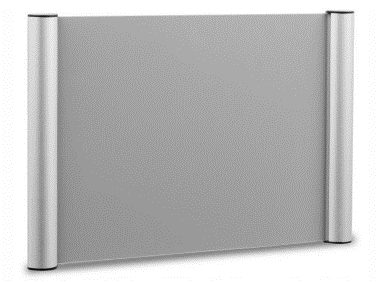 Zdjęcie poglądowe Gablota ścienna zewnętrzna / Tablica ogłoszeniowa o powierzchni 90 x 120 cmWymiary: •	Wymiar 90 x 120 cm•	Głębokość - 3 cm•	Przestrzeń użytkowa - 1,5 cm•	Szerokość profilu - 6 cmParametry techniczne: •	Gablota ogłoszeniowa wykonana z anodowanych profili aluminiowych przeznaczona do użytku zewnętrznego•	Kolor: srebrny•	Bezpieczne narożne zaokrąglone głowice •	Plecy z blachy magnetycznej - mocowanie kartek za pomocą magnesów•	Oszklenie frontowe wykonane z bezpiecznego szkła akrylowego•	Drzwi otwierane do góry, zamykane na zamek patentowy•	Zestaw uszczelek chroni gablotę przed warunkami atmosferycznymi, kurzem i owadami•	Gablota objęta jest 24-miesięczną gwarancją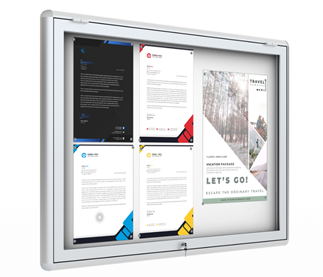 Zdjęcie poglądowe